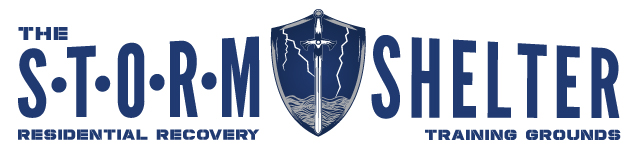 SOBRIETY DEVELOPMENT PROGRAMAPPLICATIONPersonal InformationApplicant’s Full Legal Name: _________________________________________________________________Mailing Address: ___________________________________________________________________________Cell Number: ___________________________________________________________Email Address: _____________________________________________________________________________Social Security Number: __________________________________________________Date of Birth (MM/DD/YY): _______________________________________________Highest Level of Education: __________________________________________________________________Family InformationMarital Status (Circle One):   Married       Separated       Divorced       SingleSpouse’s Name: ________________________________________ Phone Number: ______________________Address: __________________________________________________________________________________Children (Y or N):   Y       NChildren’s Names: _______________________________________________________		       _______________________________________________________		       _______________________________________________________		       _______________________________________________________     Point of Contact for Children: ________________________________ Relationship: _____________________Phone Number: ___________________________________________Address: __________________________________________________________________________________Email Address: _____________________________________________________________________________Employment InformationCurrent Employer: __________________________________________________________________________Start Date: ____________________________________________Position: _____________________________________________Address: __________________________________________________________________________________Phone Number: _________________________________________Supervisor’s Name: _________________________________________________________________________Phone Number: __________________________________________Employment History(Last 5 Years)Employer Name: _____________________________________________________________________Position: __________________________________________________________________________________Address: __________________________________________________________________________________Phone Number: ____________________________________________________________________________Start Date: _____________________ End Date:___________________________Reason for Leaving: _________________________________________________________________________Employer Name: _____________________________________________________________________Position: __________________________________________________________________________________Address: __________________________________________________________________________________Phone Number: ____________________________________________________________________________Start Date: ____________________ End Date: ______________________________Reason for Leaving: _________________________________________________________________________Employer Name: _____________________________________________________________________Position: __________________________________________________________________________________Address: __________________________________________________________________________________Phone Number: ____________________________________________________________________________Start Date: ____________________ End Date: ______________________________Reason for Leaving: _________________________________________________________________________Employer Name: _____________________________________________________________________Position: __________________________________________________________________________________Address: __________________________________________________________________________________Phone Number: ____________________________________________________________________________Start Date: ____________________ End Date: ______________________________Reason for Leaving: _________________________________________________________________________Legal InformationDo you have any current/pending charges?   Y       NIf so, what: __________________________________________________________________________________________________________________________________________________________________________Name/Phone of Legal Representative: ___________________________________________________________City/County/State: __________________________________________________________________________Have you ever been charged with or plead guilty to a felony or misdemeanor?   Y       NIf so, what: __________________________________________________________________________________________________________________________________________________________________________City/County/State: __________________________________________________________________________Name/Phone of Legal Representative: ___________________________________________________________Is living in a halfway house, sober living home, or mentoring home a condition of any probation, court order, or required to maintain or secure professional licensing?   Y       NIf so, please list name and phone number of requiring agency/personnel: _________________________________________________________________________________________________________________________Addiction historyAge of first use of drugs/alcohol: ___________________________Substance first used: _____________________________________Reason for use/abuse: ___________________________________________________________________________________________________Drug of Choice? _______________________________________________________________________________________________________Do you consider yourself an addict?   Y       N   Why or why not? _____________________________________________________________________________________________________________________________________________________________________________________What makes you believe you are ready to address these addictions? ___________________________________________________________________________________________________________________________________________________________________________________In your opinion, what is the cost of failure? _______________________________________________________________________________________________________________________________________________________________________________________________________What triggers your use? _______________________________________________________________________________________________________________________________________________________________________________________________________________________If accepted into our program, in what ways might you attempt to sabotage your progress? ___________________________________________________________________________________________________________________________________________________________________What do you believe are the warning signs are that you are entering emotional/addiction relapse? _____________________________________________________________________________________________________________________________________________________________What are you willing to do in order to enter a life in recovery? (Be specific) ______________________________________________________________________________________________________________________________________________________________________________When was your last use? ________________________________________________________________________________________________What did you use? _____________________________________________________________________________________________________Longest period of sobriety: _______________________________________________________________________________________________Number of attempts at sobriety: ___________________________________________________________________________________________Why do you believe relapse occurred: ______________________________________________________________________________________What was your response to your relapse(s): __________________________________________________________________________________Do you currently have a sponsor?   Y       N   If Yes, please provide name and contact info: ____________________________________________If no, have you ever had a sponsor?   Y       N   

Have you ever worked a 12-step program?   Y       N Have you ever participated in an in-patient treatment program?   Y       NIf no, are you willing?   Y       NIf yes, please provide name, location, length of stay, and contact info: __________________________________________________________________________________________________________________________________________________________________________________List all drugs and alcohol used/abused in the past (including tobacco, nicotine, pornography): _______________________________________________________________________________________________________________________________________________________________Describe any sober living programs previously involved in, length of stay and reason for leaving: ____________________________________________________________________________________________________________________________________________________________History of abuseHave you ever been physically abused?   Y       NHave you ever been emotionally abused?   Y       NHave you ever been sexually abused?   Y       NWhat type of situations trigger the memory of these events? ____________________________________________________________________

_____________________________________________________________________________________________________________________Have you ever or are you currently seeking therapy? __________________________________________________________________________
_____________________________________________________________________________________________________________________Medical InformationDo you have any medical diagnosis? ____________________________________________________________________________________________________________________________________________________________________________________________________________Are you currently under the care of a medical professional?   Y       NDo you have any physical limitations?   Y       NIf so, what are they? _________________________________________________________________________________________________________________________________________________________________________________________________________________________List all medications prescribed by your medical professional: ___________________________________________________________________
_____________________________________________________________________________________________________________________GoalsWhere would you like to be upon graduation from this program? _______________________________________________________________________________________________________________________________________________________________________________________Short term Goals (<5years): ____________________________________________________________________________________________________________________________________________________________________________________________________________________Mid-term Goals (5-10 years): ___________________________________________________________________________________________________________________________________________________________________________________________________________________Long-term Goals (10+ years): _________________________________________________________________________________________________________________________________________________________________________________________________________________What else should we know about you? __________________________________________________________________________________________________________________________________________________________________________________________________________________________________________________________________________________________________________________________________Any misrepresentations on this form will result in immediate program termination with no refunds. Please review form now for any necessary changes.___________________________________________________       _____________________________Applicant signature								      DatePlease complete, sign, scan and email to storminc@hotmail.comIf scanning is unavailable, please call (405)503-7442 to schedule drop off